School name:				MATHS PLANNING YEAR A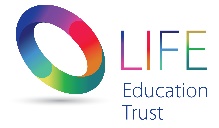 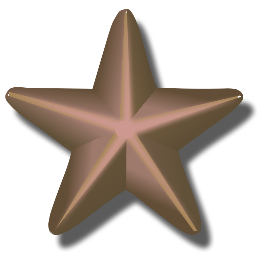 Teacher:		Class:		Year:			Term: Spring 2		Week Commencing: Week 5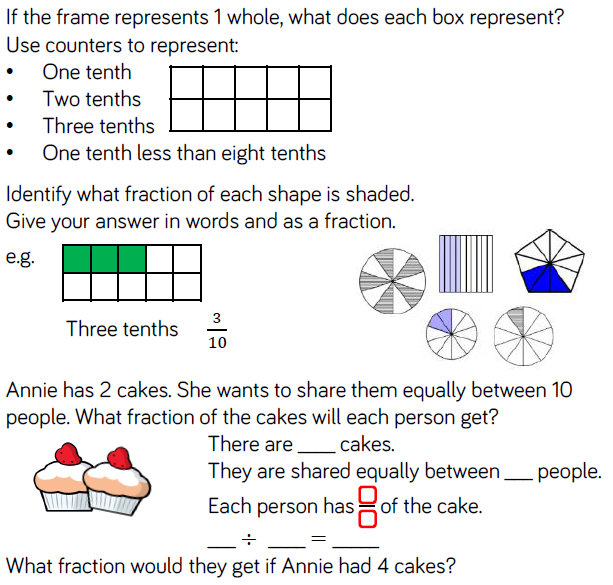 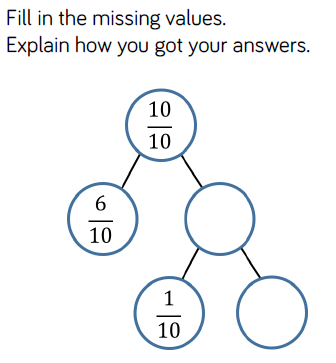 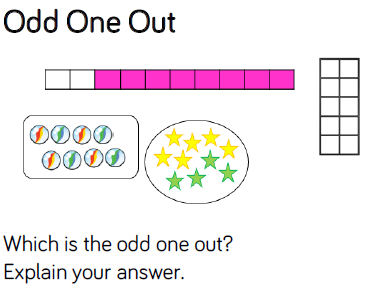 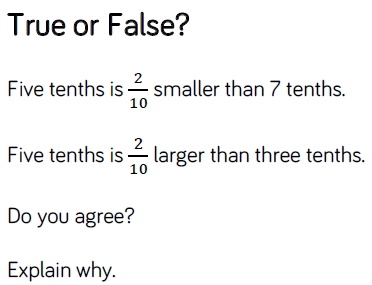 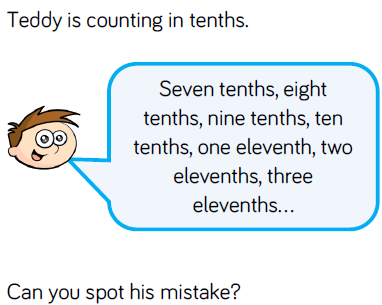 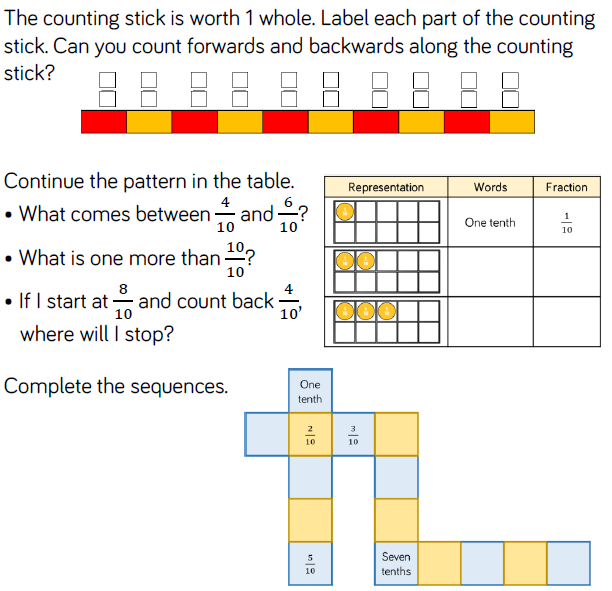 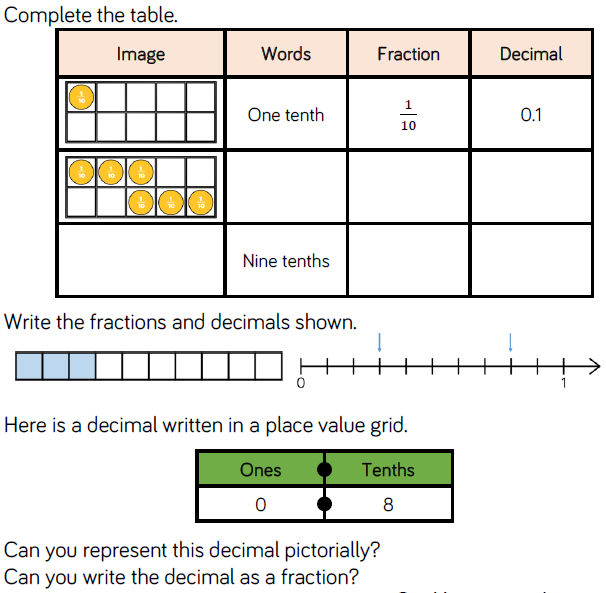 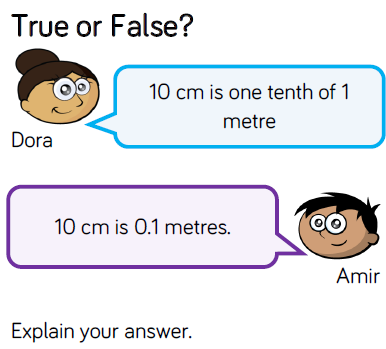 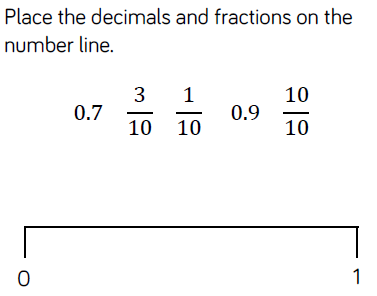 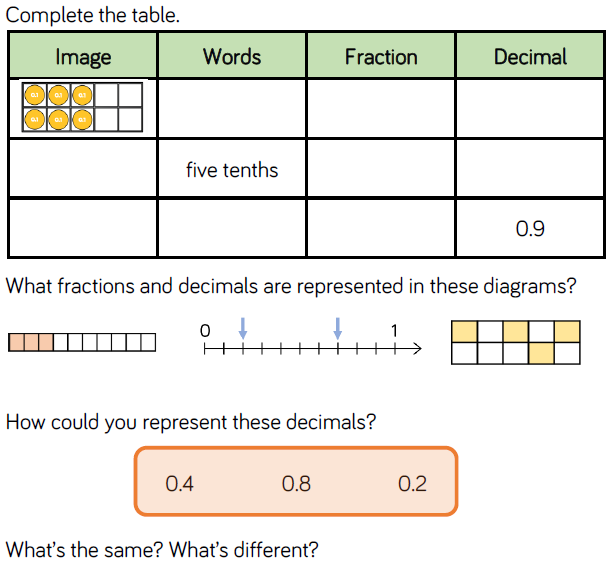 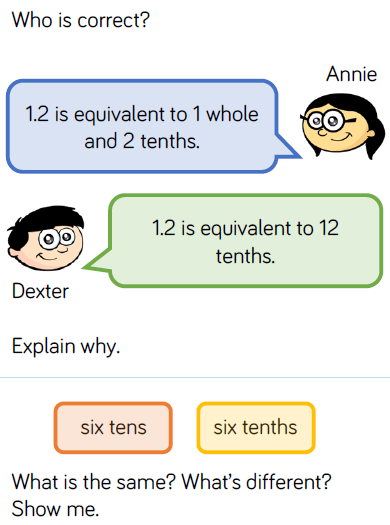 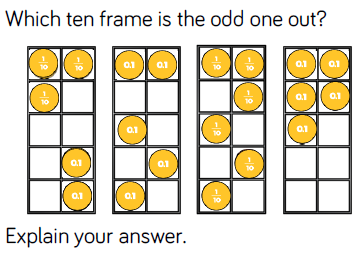 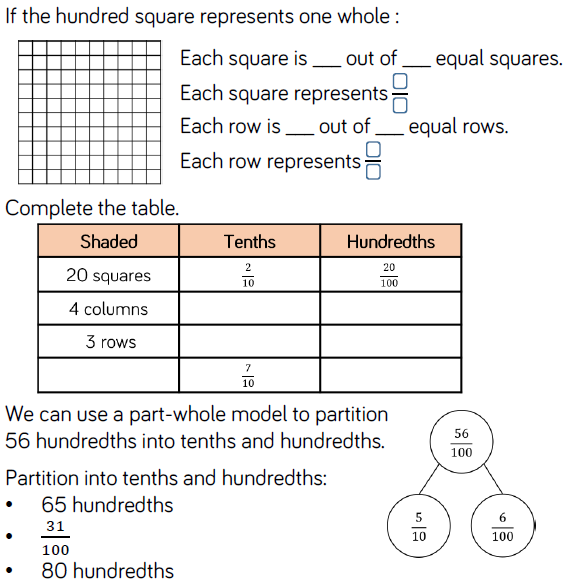 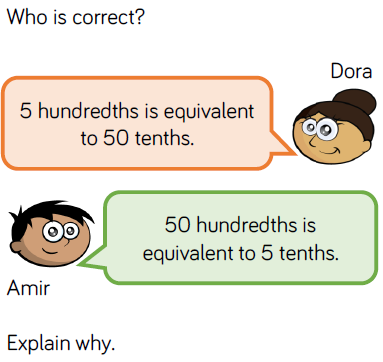 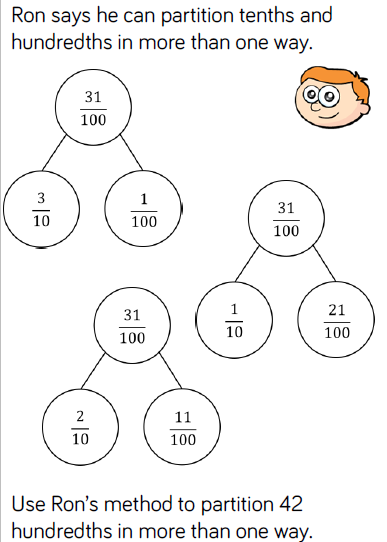 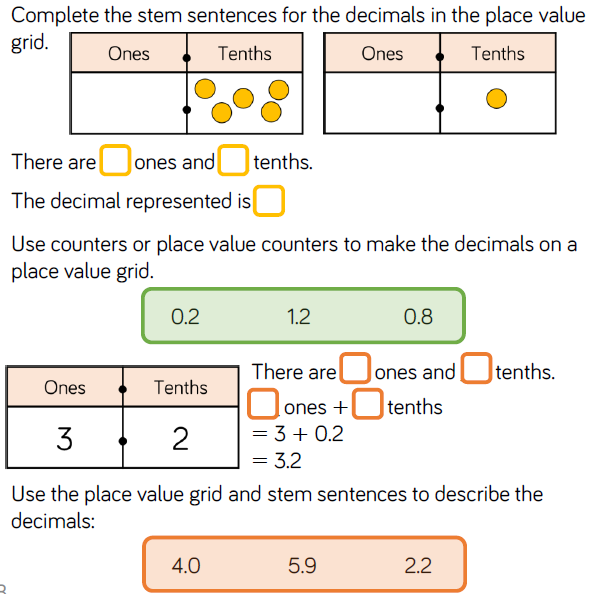 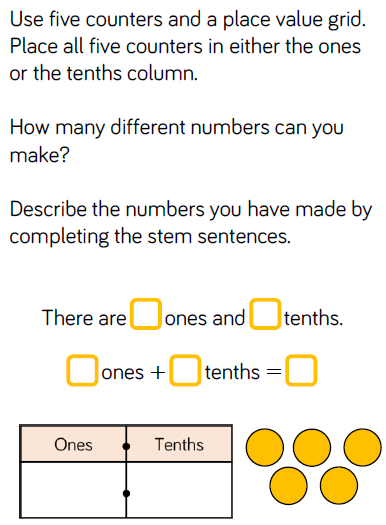 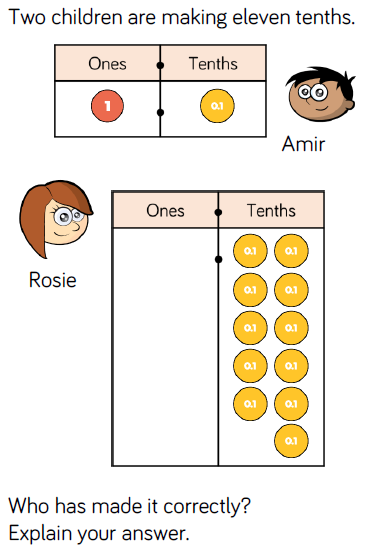 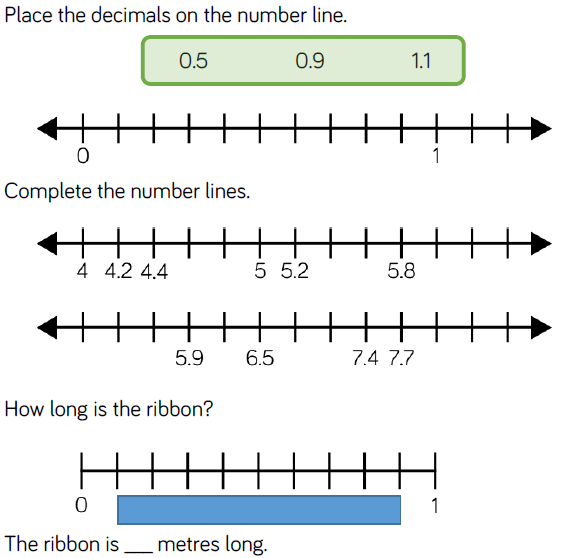 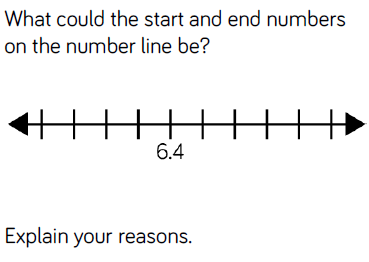 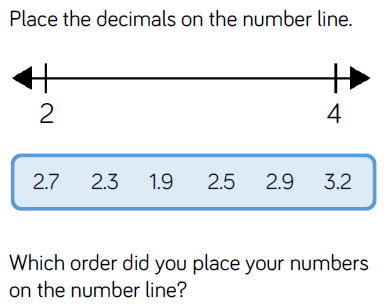 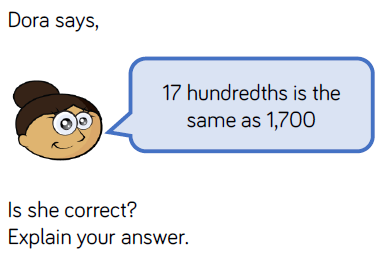 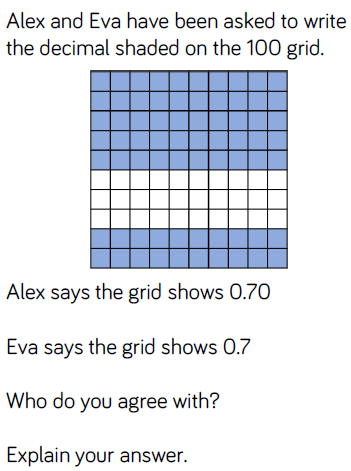 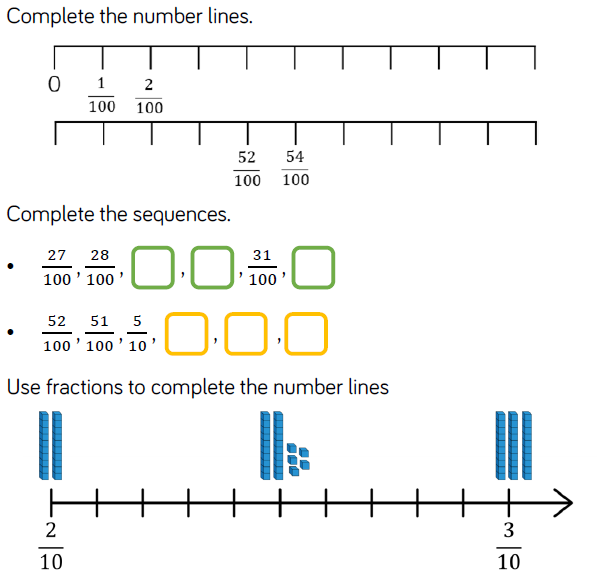 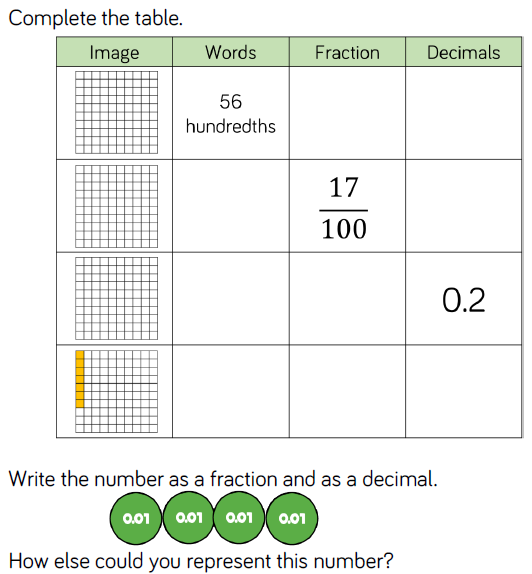 TopicTopicTopicNC Links:Pupils should be taught to:NC Links:Pupils should be taught to:NC Links:Pupils should be taught to:NC Links:Pupils should be taught to:NC Links:Pupils should be taught to:NC Links:Pupils should be taught to:NC Links:Pupils should be taught to:DayMental/Oral StarterMental/Oral StarterMental/Oral StarterMain LessonMain LessonMain LessonMain LessonPlenaryAssessmentObjectivesActivityActivityObjectivesTeachingActivitiesKey VocabularyActivityMonL.O. Recall 11x table 469 x 11 =634 ÷ 11 =65 + 5499 =1000 - 667 =3m = ?cmTMML.O. To join the 11x factsTMML.O. To join the 11x factsL.O. To recognise and write tenths.Must: Recognise and write tenths to one wholeShould: Recognise and write tenths beyond one whole.Could:  Identify odd one outL.O. To count in tenths.Must: count forwards in tenthsShould: count backwards in tenthsSuccess CriteriaTeach children to explore what a tenth is. They recognise it is one whole divided into ten equal parts. They represent tenths in different ways.Children move to decimal tenths beyond one and finally relate the decimal to the fraction equivalent.Children count up and down in tenths using differentrepresentations.Children also explore what happens when counting past1010They are not required to write mixed numbers, howeverchildren may see the1110as 1 1110due to their understanding of 1whole.Identify tenths in pictorial representations and write answers in words, fractions and decimals.Part-whole models to make whole numbers from tenths beyond 1Odd one out exerciseCount forwards and backwards in tenths beyond 1SEN – L.O.Decimal FractionwholeDenominatorNumeratortenthsHow many tenths make the whole?How many more tenths do I need to make a whole?Let’s count in tenths. What comes next? Explain how you know.If I start at ___ tenths, what will be next?Exceeding ARE:At ARE: Below ARE: SENDPPGEALDayMental/Oral StarterMental/Oral StarterMain LessonMain LessonMain LessonMain LessonPlenaryAssessmentObjectivesActivityObjectivesTeachingActivitiesKey VocabularyActivityTuesL.O. Recall 11x table3946 + 1779 =750 - 289 =407 x 11 =398 ÷ 11 =70cm = ?mmTMML.O. To fill in a webL.O. To understand tenths as decimals.Must: write tenths in words, fractions and decimalsShould: Explain true or false statementsCould:  Place fractions and decimals on a number lineSuccess CriteriaChildren are introduced to tenths as decimals for the first time. They compare fractions and decimals written as words, in fraction form and as decimals and link them to pictorial representations.Children learn that the number system extends to the right of the decimal point into the tenths column.Chn see images and write the tenths in words, fractions and decimals.True or false statements explainedPlace decimals and fractions on a number lineSEN – L.O.Decimal FractionTenthsWhat is a tenth?How many different ways can we write a tenth?What does equivalent mean?What is the same and what is different about decimals andfractions?Exceeding ARE:At ARE: Below ARE: SENDPPGEALDayMental/Oral StarterMental/Oral StarterMain LessonMain LessonMain LessonMain LessonPlenaryAssessmentObjectivesActivityObjectivesTeachingActivitiesKey VocabularyActivityWedL.O. Recall 11x table5406 + 1549 =999 - 257 =177 x 11 =888 ÷ 11 =50cm = ?mmTMML.O. Solve a multiplication pyramid problemL.O. To write and recognise hundredths.Must: Recognise and write hundredths to one wholeShould:  Explain how tenths relate to hundredthsCould:  Partition decimals into tenths and hundredthsSuccess CriteriaChildren recognise hundredths (and tenths) using a hundred square. They see that 10 hundredths equal 1 tenth and can use a part whole model to partition a fraction into tenths and hundredths.Use a hundred square to relate tenths and hundredths to a whole by recording shaded squares, columns and rows as tenths and hundredths.Explain how tenths relate to hundredthsPartition decimals into tenths and hundreds.SEN – L.O.Decimal FractionwholeDenominatorNumeratorTenthsHundredthspartitionIf each row is one row out of ten equal rows, what fraction does this represent?If each square is one square out of one hundred equal squares, what fraction does this represent?How many hundredths are in one tenth?Exceeding ARE:At ARE: Below ARE: SENDPPGEALDayMental/Oral StarterMental/Oral StarterMain LessonMain LessonMain LessonMain LessonPlenaryAssessmentObjectivesActivityObjectivesTeachingActivitiesKey VocabularyActivityThursL.O.To recall 11x table5886+2154 =810 -366 =247 x 11 =300 ÷ 11 =90cm = ?mmTMML.O. To join the 11x factsL.O. To record tenths on a place value grid and number lineMust: Record decimals on a place value chart.Should: Complete number line.Could:  Complete number lines of different scales.Success CriteriaChildren read and represent tenths on a place value grid. Theysee that the tenths column is to the right of the decimal point.Children use concrete representations to make tenths on a place value grid and write the number they have made as adecimal.In this small step children will be introduced to decimals greater than 1Children read and represent tenths on a number line. They link the number line to measurement, looking at measuring in centimetres and millimetres. Children use number lines to explore relative scale.Chn record tenths greater than 1 on a place value grid noting the partition.Use 5 place value counters to make as many numbers as possible. Chn complete number lines of different scalePlace decimals on a number lineSEN – L.O.TenthsPlace valueNumber lineDecimalsCmMmWhy do we need to use the decimal point?How many equal parts are between 0 and 1?What are the intervals between each number?How many tenths are in one whole?What is 0.1 metres in millimetres?Exceeding ARE:At ARE: Below ARE: SENDPPGEALDayMental/Oral StarterMental/Oral StarterMain LessonMain LessonMain LessonMain LessonPlenaryAssessmentObjectivesActivityObjectivesTeachingActivitiesKey VocabularyActivityFriL.O. To recall 12x table541 x 12 =631 ÷ 12 = 5014 +3365=700-319=75cm = ?mmTMML.O. To solve a multiplication tableL.O. To Understand HundredthsMust: Record decimals on a number line.Should: Complete number sequencesCould:  Fill a table using words, fractions and decimal.Success CriteriaChildren recognise that hundredths arise from dividing one whole into one hundred equal parts. Linked to this, they see that one tenth is ten hundredths.Using the hundred square and Base 10, children can recognise the relationship between 1/100and 0.01Children write hundredths as decimals and as fractions. They write any number of hundredths as a decimal and represent the decimals using concrete and pictorial representations. In this small step children stay within one whole.Chn complete number lines and sequences involving hundredths.Fill in a table that shows pictorial, words, fractions and decimals.SEN – L.O.TenthsHundredthsNumber lineSequencesDivideOne hundredth is one whole split into how many equal parts?How many hundredths can I exchange one tenth for?How many hundredths are equivalent to 5 tenths?Exceeding ARE:At ARE: Below ARE: SENDPPGEAL